 ПРОКУРАТУРА НА РЕПУБЛИКА БЪЛГАРИЯ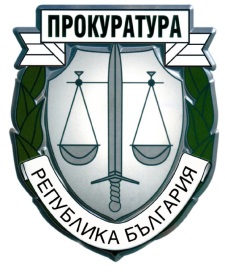    О К Р Ъ Ж Н А   П Р О К У Р А Т У Р А   -   В А Р Н АС П И С Ъ Кна допуснатите и на недопуснатите кандидати за участие в конкурса за  2 (две) щатни бройки за длъжността “Съдебен деловодител“ в Служба „Деловодство“, Специализирана администрация на Окръжна прокуратура – гр. Варна по реда на чл.67, ал.1, т.1 от КТ; 1 (една) щатна бройка за длъжността “Съдебен деловодител“ в Служба „Регистратура и деловодство“, Специализирана администрация на Окръжна прокуратура – гр. Варна по реда на чл.68, ал.1, т.3 от КТ (заместване на работник или служител, който отсъства от работа) и 1 (една) щатна бройка за длъжността “Съдебен секретар“ в Служба „Деловодство“, Специализирана администрация на Окръжна прокуратура – гр. Варна по реда на чл.68, ал.1, т.3 от КТ (заместване на работник или служител, който отсъства от работа).Конкурсната комисия, назначена със заповед № 167/23.02.2021 г. на  административен ръководител – окръжен прокурор на Окръжна прокуратура – гр. Варна, съгласно заповед № 29/02.02.2021 г. на АП-Варна, допуска за участие в конкурса и определя график за събеседване с допуснатите кандидати, както следва:Станислава Димитрова – вх. № А-39-1/01.02.2021 г., на 23.03.2021 от 09,00 ч.Иванка Иванова – вх. № А-39-2/01.02.2021 г., на 23.03.2021 г. от 09,30 ч.Петя Стоянова – вх. № А-39-3/04.02.2021 г., на 23.03.2021 г. от 10,00 ч.Милена Недева – вх. № А-39-4/05.02.2021 г., на 23.03.2021 г. от 10,30 ч.Емел Исмаил – вх. № А-39-5/11.02.2021 г., на 23.03.2021 г. от 11,00 ч.Мария Василева – вх. № А-39-6/11.02.2021 г., на 23.03.2021 г. от 11,30 ч.Кристина Чернева – вх. № А-39-7/12.02.2021 г., на 23.03.2021 г. от 12,00 ч.Десислава Господинова – вх. № А-39-8/15.02.2021 г., на 24.03.2021 г. от 09,00ч.Доли Пройкова – вх. № А-39-9/15.02.2021 г., на 24.03.2021 г. от 09,30 ч.Пеньо Пенев – вх. № А-39-10/16.02.2021 г., на 24.03.2021 г. от 10,00 ч.Филмена Василева – вх. № А-39-11/17.02.2021 г., на 24.03.2021 г. от 10,30 ч.Мария Георгиева – вх. № А-39-12/19.02.2021 г., на 24.03.2021 г. от 11,00 ч.Фахредин Фаредин – вх. № А-39-13/22.02.2021 г., на 24.03.2021 г. от 11,30 ч.ІІ. Недопуснати кандидати – няма.	ІІІ. Провеждането на събеседването с допуснатите кандидати да се проведе на  23 март 2021 г. и 24 март 2021 г. в сградата на Окръжна прокуратура – Варна, Окръжен следствен отдел в ОП – Варна, находяща се в гр. Варна, ул. „Георги Атанасов“ № 2, ет. 3, ст. 318 , съгласно посочения в т.І график.Допуснатите кандидати следва да представят документ за самоличност преди провеждане на събеседването. Същите да бъдат в сградата не по-рано от 5 минути преди определения час за събеседване.